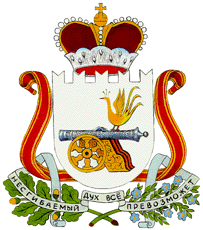      АДМИНИСТРАЦИЯ МУНИЦИПАЛЬНОГО ОБРАЗОВАНИЯ          «ГЛИНКОВСКИЙ район» Смоленской области                                        П О С Т А Н О В Л Е Н И Е от 14 марта 2024 г.   № 91         В соответствии с п. 6 Правил выпуска и реализации сертификата на выплату лицам, указанным в пункте 1 статьи 81 Федерального закона «О дополнительных гарантиях по социальной поддержке детей-сирот и детей, оставшихся без попечения родителей», на приобретение благоустроенного жилого помещения в собственность или для полного погашения кредита (займа) по договору, обязательства заемщика по которому обеспечены ипотекой, утвержденных Постановлением Правительства Российской Федерации от 21.12.2023 № 2227 «Об отдельных вопросах предоставления лицам, указанным в пункте 1 статьи 81  Федерального закона «О дополнительных гарантиях по социальной поддержке детей-сирот и детей, оставшихся без попечения родителей», на приобретение благоустроенного жилого помещения в собственность или для полного погашения кредита (займа) по договору, обязательства заемщика по которому обеспечены ипотекой»        Администрация муниципального образования «Глинковский район» Смоленской области  п о с т а н о в л я е т:        1. Утвердить Порядок формирования и ведения реестра сертификатов на выплату лицам, указанным в пункте 1 статьи 81  Федерального закона  «О дополнительных гарантиях по социальной поддержке детей-сирот и детей, оставшихся без попечения родителей», на приобретение благоустроенного жилого помещения в собственность или для полного погашения кредита (займа) по договору, обязательства заемщика по которому обеспечены ипотекой, (далее - реестр сертификатов) согласно Приложения № 1.        2. Утвердить форму реестра сертификатов согласно Приложения № 2.        3. Контроль за исполнением настоящего постановления возложить на      начальника отдела по образованию Администрации муниципального образования «Глинковский район» Смоленской области (Бетремеева Л.А.). Глава муниципального образования«Глинковский район» Смоленской области                                                                        М.З. КалмыковПОРЯДОКформирования и ведения реестра сертификатов на выплату лицам, указанным в пункте 1 статьи 81 Федерального закона «О дополнительных гарантиях по социальной поддержке детей-сирот и детей, оставшихся без попечения родителей», на приобретение благоустроенного жилого помещения в собственность или для полного погашения кредита (займа) по договору, обязательства заемщика по которому обеспечены ипотекой  1. Формирование и ведение реестра сертификатов на выплату лицам, указанным в пункте 1 статьи 81 Федерального закона «О дополнительных гарантиях по социальной поддержке детей-сирот и детей, оставшихся без попечения родителей», на приобретение благоустроенного жилого помещения в собственность или для полного погашения кредита (займа) по договору, обязательства заемщика по которому обеспечены ипотекой осуществляется на бумажном и электронном носителях.   2. Ответственным за формирование и ведение реестра является отдел по ЖКХ, строительству и поселковому хозяйству.   3. Формирование реестра осуществляется на основании списка граждан, претендующих на получение сертификата в очередном календарном году формируемого в соответствии с абзацем вторым пункта 3 Правил выпуска и реализации сертификата на выплату лицам, указанным в пункте 1 статьи 81  Федерального закона  «О дополнительных гарантиях по социальной поддержке детей-сирот и детей, оставшихся без попечения родителей», на приобретение благоустроенного жилого помещения в собственность или для полного погашения кредита (займа) по договору, обязательства заемщика по которому обеспечены ипотекой, утвержденных постановлением Правительства Российской Федерации от 21 декабря 2023 года № 2227,  нормативными правовыми актами Смоленской области.     4. Реестр на очередной календарный год формируется ежегодно до 01 ноября.ФОРМА РЕЕСТРА Формареестра на выплату лицам, указанным в пункте 1 статьи 81Федерального закона «О дополнительных гарантиях по социальной поддержке детей-сирот и детей, оставшихся без попечения родителей»,на приобретение благоустроенного жилого помещения в собственность или для полного погашения кредита (займа) по договору, обязательства заемщика по которому обеспечены ипотекой,на __________годОб утверждении порядка формирования реестра сертификатов на выплату лицам, указанным в пункте 1 статьи 81  Федерального закона  «О дополнительных гарантиях по социальной поддержке детей-сирот и детей, оставшихся без попечения родителей», на приобретение благоустроенного жилого помещения в собственность или для полного погашения кредита (займа) по договору, обязательства заемщика по которому обеспечены ипотекой в муниципальном образовании «Глинковский район» Смоленской областиППриложение  № 1  к постановлению Администрациимуниципального образования «Глинковский район» Смоленской областиот 20.03.2024 г. № 91Приложение  № 2  к постановлению Администрациимуниципального образования «Глинковский район» Смоленской областиот 14.03.2024 г. № 91№п/пНомер и дата выдачи сертификатаФ.И.О., число, месяц и год рождения получателя сертификатаДата подачи заявления о предоставлении выплатыДата, номер решения комиссии о предоставлении (об отказе в предоставлении) выплатыРеквизиты документа о предоставлении выплатыРазмер выплаты (рублей)Дата заключения договора купли-продажи жилого помещения, приобретенного за счет выплатыАдрес приобретенного жилого помещенияРеквизиты документа об исключении из Списка, подлежащих обеспечению жилыми помещениями в МОКомментарии